Detailed sample of REU program yearly to-do list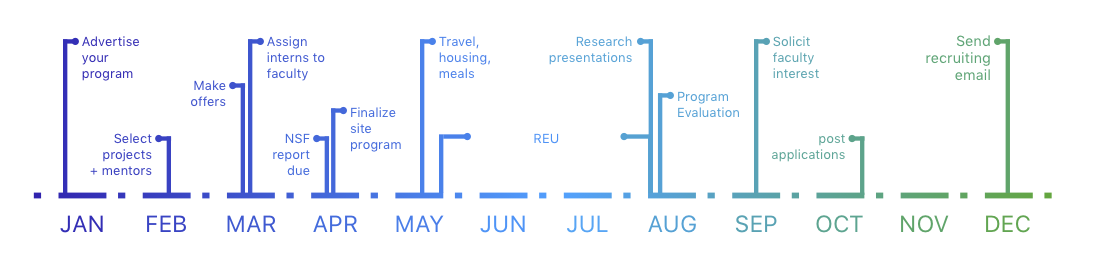 JANUARYSet up your website with program dates and application procedureAdvertise your site: recruitment visits and talks, emails, flyers, etc.Start working on project topics and mentorsRegister and submit information for PI meetingFEBRUARYRevise applications receivedFinalize projects and select mentorsTalk to mentors about the program: dates, expectations, etc.Talk to program evaluator and set up data collection for evaluationMake travel arrangements for PI meetingMARCHClose application and organize application informationSend letters of acceptance/rejectionFinalize student lineup (obtain proof of citizenship or perm residency)Start planning site activities (speakers, visits, trips, workshops, fun, etc.)Coordinate activities with other REU programs on campus (welcome ceremony)Finalize evaluation instruments (surveys, questionnaires, etc.)Attend PI meetingAPRILEmail students with general information (airport pickup, dress code,
payment schedule, dorm information, first day of work date, etc.)Make travel arrangements including pickup of studentsMake housing and meal arrangementsProcess student IDsSet up payment procedure and scheduleFinalize site programMAYSet up labs (computers, access, any other hardware/software, etc.)Set up email accountsPick up students from airport and take them to the dormsTake students to buy stuff for the dorms (grocery, etc.)Tour of campusMeet their mentorsGet first stipendWelcome ceremony and Intro session about the program (activities, program, expectations, etc.)** List of example activities: **Talk about graduate school and how to find funding for itGRE workshopHow to prepare a good fellowship applicationVisits to sites/places of interest and fun and group building activitiesTechnical talks from invited facultyHow to write a good research paperHow to do and present a good posterJUNEResearch startsWeekly surveys for program evaluation and weekly meeting with studentsSecond stipendMid-program presentationsSubmission of draft of research paper or posterJULYWeekly surveys for program evaluationHave weekly meetings with studentsThird stipendRent car to take student to airportEnd of program presentationsSubmission of posterSubmission of research paperPoster competition and closing ceremonyDorms checkoutStudents return to their homesAUGUSTSend post-program survey for program evaluationCollect information for renewal (statistics, publications, etc.)Prepare material for NSF annual reportWork on research papersSEPTEMBERSend all program evaluation material to program evaluatorObtain evaluator annual reportFinalize research papers and submit for publicationSolicit faculty interest for upcoming summerOCTOBERPrepare and submit NSF annual reportOpen applications for upcoming summer programNOVEMBERStart working on website for next yearDECEMBERDetermine dates for next yearStart advertisement process